Table of ContentsI. Executive Summary of the 2015 NAEP State Results in Reading and Mathematics……………………………………………………………………….4II. Background Information on the 2015 NAEP reading and Mathematics Assessments….........................................................................................................8III. 2015 NAEP Reading and Mathematics Results by Subgroup……………….12IV. 2015 NAEP Reading and Mathematics Results by School Location………..20V. 2015 NAEP Reading and Mathematics Results by Parent’s Level of Education………………………………………………………………………...23VI. 2015 NAEP Grade 4 Reading Achievement Level Descriptions……………24VII. 2015 NAEP Grade 8 Reading Achievement Level Descriptions...................26VIII. 2015 NAEP Grade 4 Mathematics Achievement Level Descriptions……..28IX. 2015 NAEP Grade 8 Mathematics Achievement Level Descriptions……….29NAEP Assessment Reporting Glossary………………………………………….31I. Executive Summary of the 2015 NAEP State Results in Reading and MathematicsFifty states took part in the 2015 state administration of the National Assessment of Educational Progress (NAEP) reading and mathematics assessments at grades 4 and 8. In Massachusetts, grade 4 students from 175 schools and grade 8 students from 153 schools participated in the 2015 NAEP state assessments; 6,100 students were assessed in reading, and 6,300 students were assessed in mathematics. This report provides state-level results for the reading and mathematics assessments.□   Interpreting this ReportWhen reviewing this report, it is important to keep in mind that the NAEP results are based on a sample of students across Massachusetts and not on the population of Massachusetts students. In analyzing the results, tests of significance were used to determine differences in the data that could be confidently characterized as not occurring by chance. This type of difference is commonly referred to as a statistically significant difference. In the report’s tables, an asterisk is used to denote a value that is significantly different from the value for the nation’s public schools.□   Overall Performance for ReadingMassachusetts outperformed all of the other states in grade 4 and tied for grade 8.Based on average scale scores, Massachusetts was first in the nation at grade 4. At grade 8, Massachusetts tied for first in the nation with three other states. In reading at grade 4, the percentage of Massachusetts students scoring at or above the Proficient level was higher than the percentage of students at or above the Proficient level in 48 states and no different from the percentage of students at or above the Proficient level in the remaining one state. At grade 8, the percentage of Massachusetts students scoring at or above the Proficient level in reading was higher than the percentage of students at or above the Proficient level in 46 states and no different from the percentage of students at or above the Proficient level in the remaining 3 states.Students in Massachusetts outperformed students nationally on the NAEP reading tests.The average scale score of Massachusetts grade 4 students on the reading assessment was 235, higher than the national average of 221. Eighth-grade Massachusetts students (274) also outscored their counterparts nationwide (264).Fifty percent of Massachusetts grade 4 students and 46 percent of grade 8 students scored at or above the Proficient level. These percentages were higher than the comparable percentages of students nationally who scored at or above the Proficient level, 35 percent at grade 4 and 33 percent at grade 8.□   Overall Performance for MathematicsMassachusetts tied for first with three other states on both the grade 4 and grade 8 mathematics assessments.Based on average scale scores, Massachusetts tied for first in the nation at both grades 4 and 8 with three other states.In mathematics at grade 4, the percentage of Massachusetts students scoring at or above the Proficient level was higher than the percentage of students at or above the Proficient level in 46 states and no different from the percentage of students at or above the Proficient level in three states. At grade 8, the percentage of Massachusetts students scoring at or above the Proficient level in mathematics was higher than the percentage of students at or above the Proficient level in 48 states and no different from the percentage of students at or above the Proficient level in one state.Students in Massachusetts outperformed students nationally on the NAEP mathematics tests.The average scale score of Massachusetts grade 4 students on the mathematics assessment was 251, higher than the national average of 240. Eighth-grade Massachusetts students (297) also outscored their counterparts nationwide (281).Fifty-four percent of Massachusetts grade 4 students and 51 percent of grade 8 students scored at or above the Proficient level. These percentages were higher than the comparable percentages of students nationally who scored at or above the Proficient level (39 percent at grade 4 and 32 percent at grade 8).□   Students Performing at or above the Proficient level in the Top Performing StatesThe following table lists the top-performing states on the 2015 reading and mathematics assessments according to the ordinal rank of the percentage of students in each state who scored at or above the Proficient level. □   Student Subgroup Performance in Reading in Massachusetts Compared to the NationRace/Ethnicity: In 2015, at grade 4, African/Black, Asian, Hispanic, and White students in Massachusetts outperformed their counterparts nationally. At grade 8, Asian and White students outperformed their counterparts nationally. The performance of Massachusetts Hispanic and African/Black students at grade 8 did not differ significantly from the performance of their counterparts nationally.Gender: At grades 4 and 8, both female and male students in Massachusetts outscored their counterparts nationally.Student Status: At both grades 4 and 8, students with disabilities and students eligible for free or reduced price lunch in Massachusetts outscored their counterparts nationally. English language learner students in Massachusetts at grade 4 scored significantly higher than their counterparts in the nation, while at grade 8 they scored lower than the nation. □   Student Subgroup Performance in Mathematics in Massachusetts Compared to the   NationRace/Ethnicity: In 2015, at both grades 4 and 8, African American/Black, Asian, and White students in Massachusetts outperformed their counterparts nationally. At grades 4 and 8, the performance of Massachusetts Hispanic students did not differ significantly from the performance of their counterparts nationally.Gender: At grades 4 and 8, both female and male students in Massachusetts outscored their counterparts nationally.Student Status: At both grades 4 and 8, students with disabilities and students eligible for free/reduced lunch students in Massachusetts outscored their counterparts nationally.  However, there was no significant difference between the performance of English language learner students in Massachusetts and the national average at both grades.II. Background Information on the 2015 NAEP Reading and Mathematics AssessmentsParticipation in NAEP state assessments in reading and mathematics at grades 4 and 8 is mandated by the No Child Left Behind (NCLB) Act. Students from 50 states participated in the 2015 NAEP state assessments in reading and mathematics.  Across the nation, roughly 266,000 fourth- and eighth grade students were assessed in reading and 267,000 fourth- and eighth- grade students were assessed in mathematics.□   Test Content of the Reading AssessmentThe 2019 NAEP reading framework approved by the National Assessment Governing Board carries forward changes that were made in 2009 to include more emphasis on literary and informational texts, a redefinition of reading cognitive processes, a systemic assessment of vocabulary knowledge, and the addition of poetry at grade 4. Results from special analyses conducted in 2009 determined that, even with these changes to the assessment, results could continue to be compared to those from earlier assessment years.□   Test Content of the Mathematics AssessmentThe 2015 NAEP mathematics framework approved by the National Assessment Governing Board specifies that each question in the assessment measure one of five mathematical content areas. Although the names of the content areas, as well as some of the topics in those areas, have changed over the years, there has been a consistent focus across frameworks on collecting information about students’ performance in the following five areas: number properties and operations; measurement; geometry; data analysis, statistics, and probability; and algebra. □   Types of Questions on the Reading and Mathematics AssessmentsThe NAEP reading and mathematics assessments contained three types of questions, or items: multiple-choice, short constructed-response, and extended constructed-response. □   Student ParticipationEach student selected for NAEP participates in only one subject-area test, and he/she takes only a portion of the entire test in that subject. For instance, a student chosen for the 2013 reading or mathematics test took two 25-minute blocks or sets of test items out of a total of 13 blocks of items at that grade level.NAEP spirals blocks of items into different test booklets, administers them to representative samples of students, and combines the results in order to produce average scale scores for the entire group and for subgroups of student populations. This approach reduces the burden on each individual student.□   ReportingStudent performance on NAEP is indicated in two ways—scale scores and achievement levels. The NAEP reading and mathematics assessment scales range from 0 to 500. Performance for each grade is scaled separately. Therefore, average scale scores cannot be compared across grades. Achievement levels are used to describe expectations for student performance according to a set of standards for what students should know and be able to do. The three achievement levels are Basic, Proficient, and Advanced. Basic denotes partial mastery of prerequisite knowledge and skills that are fundamental for proficient work at a given grade. Examples of skills demonstrated by students performing at the Basic level: In Reading, fourth-grade students should be able to locate relevant information, make      simple inferences, and use their understanding of the text to identify details that support a given interpretation or conclusion. Students should be able to interpret the meaning of a word as it is used in the text. In Reading, eighth-grade students should be able to locate information; identify statements of main idea, theme, or author’s purpose; and make simple inferences from texts. They should be able to interpret the meaning of a word as it is used in the text. Students performing at this level should also be able to state judgments and give some support about content and presentation content. In Mathematics, fourth-grade students should show some evidence of understanding the mathematical concepts and procedures in the five NAEP content areas. In Mathematics, eighth-grade students should exhibit evidence of conceptual and procedural understanding in the five NAEP content areas. This level of performance signifies an understanding of arithmetic operations—including estimation—on whole numbers, decimals, fractions, and percents.Proficient represents solid academic performance. Students reaching this level have demonstrated competency over challenging subject matter. Examples of skills demonstrated by students performing at the Proficient level:  In Reading, fourth-grade students should be able to integrate and interpret texts and apply their understanding of the text to draw conclusions and make evaluations. In Reading, eighth-grade students should be able to provide relevant information and summarize main ideas and themes. They should be able to make and support inferences about a text, connect parts of a text, and analyze text features. Students performing at this level should also be able to fully substantiate judgments about content and presentation of content. In Mathematics, fourth-grade students should consistently apply integrated procedural knowledge and conceptual understanding to problem solving in the five NAEP content areas. In Mathematics, eighth-grade students should apply mathematical concepts and procedures consistently to complex problems in the five NAEP content areas.Advanced represents superior performance. Examples of skills demonstrated by students performing at the Advanced level: In Reading, fourth-grade students should be able to make complex inferences and construct and support their inferential understanding of the text. Students should be able to apply their understanding of a text to make and support a judgment. In Reading, eighth-grade students should be able to make connections within and across texts and to explain causal relations. They should be able to evaluate and justify the strength of supporting evidence and the quality of an author’s presentation. Students performing at the Advanced level should be able to manage the processing demands of analysis and evaluation by stating, explaining, and justifying.  In Mathematics, fourth-grade students should apply integrated procedural knowledge and conceptual understanding to complex and non-routine real-world problem solving in the five NAEP content areas.  In Mathematics, eighth-grade students should be able to reach beyond the recognition, identification, and application of mathematical rules in order to generalize and synthesize concepts and principles in the five NAEP content areas.III. 2015 NAEP Reading and Mathematics Results by SubgroupStudent performance data are reported for public school students in Massachusetts and the nation according to the following demographic characteristics:Race/ethnicityGenderStudent eligibility for the National School Lunch ProgramType of school locationParents’ highest level of educationResults for each of the characteristics are reported in tables that include the percentage of students in each subgroup in the first column. The columns to the right show the average scale score and the percentage of students at each achievement level.The reader is cautioned against making causal inferences about subgroup differences, as a complex mix of educational and socioeconomic factors may affect student performance.□   Race/EthnicityThe race/ethnicity of each student was reported by the schools. The next four tables show reading and mathematics average scale scores, achievement level data, and population percentages for public school students at grades 4 and 8 in Massachusetts and the nation by race/ethnicity. # Rounds to zero□   GenderInformation on student gender is reported by the student’s school when rosters of the students eligible to be assessed are submitted to NAEP. The next four tables show reading and mathematics average scale scores, achievement level data, and population percentages for public school students at grades 4 and 8 in Massachusetts and the nation by gender.Table 7-A. 2015 NAEP Reading Assessment:Grade 4 Performance by GenderTable 7-B. 2015 NAEP Reading Assessment:Grade 8 Performance by GenderTable 8-A. 2015 NAEP Mathematics Assessment:Grade 4 Performance by GenderTable 8-B. 2015 NAEP Mathematics Assessment:Grade 8 Performance by Gender□   Free/Reduced-Price LunchNAEP collects data on student eligibility for the federal program providing free or reduced-price school lunches. The free/reduced-price lunch component of the National School Lunch Program (NSLP) offered through the U.S. Department of Agriculture (USDA) is designed to ensure that children near or below the poverty line receive nourishing meals. Eligibility is determined through the USDA’s Income Eligibility Guidelines and is included as an indicator of lower family income. The following four tables show average scale scores, achievement level data, and population percentages for public school students at grades 4 and 8 in Massachusetts and the nation by eligibility for the NSLP.Table 9-A. 2015 NAEP Reading Assessment:	Grade 4 Performance by Free/Reduced Price Lunch EligibilityTable 9-B. 2015 NAEP Reading Assessment:	Grade 8 Performance by Free/Reduced Price Lunch EligibilityTable 10-A. 2015 NAEP Mathematics Assessment:Grade 4 Performance by Free/Reduced Price Lunch EligibilityTable 10-B. 2015 NAEP Mathematics Assessment:	Grade 8 Performance by Free/Reduced Price Lunch Eligibility□   Students with Disabilities and/or English Language LearnersTo ensure that samples are representative, NAEP has established policies and procedures to maximize the inclusion of all students in the assessment. Every effort is made to ensure that all selected students who are capable of participating meaningfully in NAEP are assessed. While some students with disabilities (SD) and/or English language learner (ELL) students can be assessed without any special procedures, others require accommodations to participate. Still other SD and/or ELL students selected by NAEP may not be able to participate. Tables 11-A, 11-B, 12-A, and 12-B show average scale scores, achievement level data, and population percentages for public school students at grades 4 and 8 in Massachusetts and the nation by disability status.  Tables 13-A, 13-B, 14-A, and 14-B show average scale scores, achievement level data, and population percentages for public school students at grades 4 and 8 in Massachusetts and the nation by ELL status.  Table 11-A. 2015 NAEP Reading Assessment:Grade 4 Performance by Disability StatusTable 11-B. 2015 NAEP Reading Assessment:Grade 8 Performance by Disability Status# Rounds to zeroTable 12-A. 2015 NAEP Mathematics Assessment:Grade 4 Performance by Disability StatusTable 12-B. 2015 NAEP Mathematics Assessment:Grade 8 Performance by Disability StatusTable 13-A. NAEP 2015 Reading Assessment:Grade 4 Performance by ELL StatusTable 13-B. NAEP 2015 Reading Assessment:Grade 8 Performance by ELL Status# Rounds to zeroTable 14-A. NAEP 2015 Mathematics Assessment:Grade 4 Performance by ELL StatusTable 14-B. NAEP 2015 Mathematics Assessment:Grade 8 Performance by ELL StatusIV. 2015 NAEP Reading and Mathematics Results by School LocationSchools that participated in the assessment were classified as being located in four mutually exclusive types of communities: city, suburb, town, and rural. These categories indicate the geographic locations of schools. The following four tables show average scale scores, achievement-level data, and population percentages for public school students at grades 4 and 8 in Massachusetts and the nation, by type of location.Table 15-A. NAEP 2015 Reading Assessment:Grade 4 Performance by School Location‡ Reporting standards not metTable 15-B. NAEP 2015 Reading Assessment:Grade 8 Performance by School Location ‡ Reporting standards not met # Rounds to zeroTable 16-A. NAEP 2015 Mathematics Assessment:Grade 4 Performance by School Location‡ Reporting standards not metTable 16-B. NAEP 2015 Mathematics Assessment:Grade 8 Performance by School Location‡ Reporting standards not met# Rounds to zero V. 2015 NAEP Reading and Mathematics Results by Parents’ Level of EducationEighth-grade students who participated in the NAEP 2015 assessment were asked to indicate the highest level of education they thought their father and mother had completed. Five response options—did not finish high school, graduated from high school, some education after high school, graduated from college, and “I don’t know”—were offered. The highest level of education reported for either parent was used in the analysis. The results by highest level of parental education are shown in Tables 17 and 18. Fourth-graders were not asked about their parents’ education level because their responses in previous NAEP assessments were not reliable, and a large percentage of them chose the “I don’t know” option.Table 17. NAEP 2015 Reading Assessment:Grade 8 Performance by Parents’ Level of Education# Rounds to zeroTable 18. NAEP 2015 Mathematics Assessment:Grade 8 Performance by Parents’ Level of EducationVI. 2015 NAEP Grade 4 Reading Achievement Level Descriptions NAEP achievement levels are cumulative; therefore, student performance at the Proficient level includes the competencies associated with the Basic level, and the Advanced level also includes the skills and knowledge associated with both the Basic and the Proficient levels. The cut score indicating the lower end of the score range for each level is noted in parentheses.VII. 2015 NAEP Grade 8 Reading Achievement Level Descriptions VIII. 2015 NAEP Grade 4 Mathematics Achievement Level Descriptions IX. 2015 NAEP Grade 8 Mathematics Achievement Level Descriptions NAEP Assessment Reporting GlossaryAccommodations. Accommodations are alterations in the way tasks are presented that allow children with learning disabilities to complete the same assignments as other students. Accommodations do not alter the content of assignments, give students an unfair advantage, or in the case of assessments such as NAEP, change what a test measures.Achievement levels. Performance standards set by the National Assessment Governing Board that provide a context for interpreting student performance on NAEP, based on recommendations from panels of educators and members of the public. The levels, Basic, Proficient, and Advanced, measure what students should know and be able to do at each grade assessed. See each NAEP subject for a detailed description of what students should know and be able to do at each level at grade 4, 8, or 12.Basic. One of the three NAEP achievement levels, denoting partial mastery of prerequisite knowledge and skills that are fundamental for proficient work at each grade assessed. NAEP also reports the proportion of students whose scores place them below the Basic achievement level. See each NAEP subject for a detailed description of what students should know and be able to do at grade 4, 8, or 12 at the Basic level. The cut scores determining each level are available with these descriptions.Proficient. One of the three NAEP achievement levels, representing solid academic performance for each grade assessed. Students reaching this level have demonstrated competency over challenging subject matter, including subject-matter knowledge, application of such knowledge to real-world situations, and analytical skills appropriate to the subject matter. See each NAEP subject for a detailed description of what students should know and be able to do at grade 4, 8, or 12 at the Proficient level. The cut scores determining each level are available with the descriptions.Advanced. One of the three NAEP achievement levels, denoting superior performance at each grade assessed. See each NAEP subject for a detailed description of what students should know and be able to do at grade 4, 8, or 12 at the Advanced level. The cut scores determining each level are available with these descriptions.Achievement-level percentages. The percentage of students within the total population, or in a particular student group, who meet or exceed expectations of what students should know and be able to do. Specifically, it is the weighted percentage of students with NAEP composite scores that are equal to, or exceed, the achievement-level cut scores specified by the National Assessment Governing Board.Gender. NAEP results are reported separately for males and females, based on students' self-reported gender.English language learners (ELL). A term used to describe students who are in the process of acquiring English language skills and knowledge. NAEP. The National Assessment of Educational Progress (NAEP), also known as "the Nation's Report Card," is the only nationally representative and continuing assessment of what America's students know and can do in various subject areas. Since 1969, assessments have been conducted periodically in mathematics, reading, science, writing, U.S. history, geography, civics, the arts, and other subjects.NAEP scales. The scales common across age or grade levels and assessment years used to report NAEP results.National Assessment Governing Board. An independent organization whose members are appointed by the U.S. Secretary of Education. The Governing Board provides overall policy direction to the NAEP program. It is an independent, bipartisan group whose members include governors, state legislators, local and state school officials, educators, business representatives, and members of the general public.National School Lunch Program (NSLP). A federally assisted meal program that provides low-cost or free lunches to eligible students. It is sometimes referred to as the free/reduced-price lunch program. Free lunches are offered to those students whose family incomes are at or below 130 percent of the poverty level; reduced-price lunches are offered to those students whose family incomes are between 130 percent and 185 percent of the poverty level.Parental education. A NAEP reporting group defined by the highest level of education of the mother and father of an assessed student as derived from the student's response to two background questionnaire items.Percentile. A score location below which a specified percentage of the population falls. For example, in 1998, the tenth percentile of fourth-grade reading scores was 167. This means that in 1998, ten percent of fourth-graders had NAEP reading scores below 167, while 90 percent scored at or above 167.Race/ethnicity. In order to allow comparisons across years, assessment results presented are based on information for six mutually exclusive racial/ethnic categories: White, Black, Hispanic, Asian/Pacific Islander, American Indian (including Alaska Native), and Other. Students who identified with more than one of the first five categories or had a background other than the ones listed were categorized as Other. In all NAEP assessments, data about student race/ethnicity is collected from two sources: school records and student self-reports. Before 2002, NAEP used students' self-reports of their race and ethnicity on a background questionnaire as the source of race/ethnicity data. In 2002, it was decided to change the student race/ethnicity variable highlighted in NAEP reports. Starting in 2002, NAEP reports of students' race and ethnicity are based on the school records, with students' self-reports used only if school data are missing. Information based on student self-reported race/ethnicity will continue to be reported in the NAEP Data Explorer for assessments after 2001.Reporting group. Groups within the national population for which NAEP data are reported; for example, gender, race/ethnicity, grade, age, level of parental education, region, and type of location.Sample. A subset of a population whose characteristics are studied to gain information about the entire population. NAEP assesses a representative sample of students each year, rather than the entire population of students.Sampling error. The error in survey estimates that occurs because only a sample of the population is observed. Measured by sampling standard error.Scale score. A score derived from student responses to assessment items that summarizes the overall level of performance attained by that student. While NAEP does not produce scale scores for individual students, NAEP does produce summary statistics describing scale scores for groups of students. NAEP subject area scales typically range from 0 to 500 (reading, mathematics, U.S. history, and geography) or from 0 to 300 (science, writing, and civics).School location. The physical location of a school. NAEP reporting includes city, suburb, town, and rural.Significantly different, statistically significant, statistically significant difference. Statistical tests are conducted to determine whether the changes or differences between two result numbers are statistically significant. The term "significant" does not imply a judgment about the absolute magnitude or educational relevance of changes in student performance. Rather, it is used to indicate that the observed changes are not likely to be associated with sampling and measurement error, but are statistically dependable population differences. NAEP uses widely accepted statistical standards in analyzing data. For instance, this website discusses only findings that are statistically significant at the .05 level. However, some differences that are statistically significant appear small, particularly in recent assessment years, when the sample sizes have been larger.
NOTE: Differences between scale scores or percentages are calculated using unrounded values. In some instances, the result of the subtraction differs from what would be obtained by subtracting the rounded values shown in the accompanying figure or table.Standard error. In NAEP, a measure of sampling variability and measurement error for a NAEP scale score. However, for other statistics, it reflects the sampling variability. Because of NAEP's complex student sampling design, sampling standard errors are estimated by jackknifing the samples from first-stage sample estimates. Standard errors may also include a component due to the error of measurement of individual scores estimated using plausible values.Student sample. A portion of a population, or a subset from a set of units, that is selected by some probability mechanism for the purpose of investigating the properties of the population.Students with disabilities (SD). A student with a disability may need specially designed instruction to meet his or her learning goals. A student with a disability will usually have an Individualized Education Plan (IEP), which guides his or her special education instruction. Students with disabilities are often referred to as special education students and may be classified by their school as learning disabled (LD) or emotionally disturbed (ED). The goal of NAEP is that students who are capable of participating meaningfully in the assessment are assessed, but some students with disabilities selected by NAEP may not be able to participate, even with the accommodations provided.Subject area. One of the areas assessed by NAEP: the arts, civics, economics, foreign language, geography, mathematics, reading, science, U.S. history, world history, or writing.Weighted percentage. A percentage that has been calculated by differentially weighting observations to account for complex sampling procedures. It differs from a simple percentage in which all cases are equally weighted. In NAEP, each sampled student is assigned a weight that makes proper allowances for the sampling design and reflects adjustments for school and student nonparticipation.Weighted percentages are estimates of the percentages of the total population of the student group that share a specified characteristic. For example, the weighted percentage of fourth-grade students in the NAEP sample that correctly answered a particular NAEP test item is an estimate of the percentage of fourth-grade students in the nation that can correctly answer that question.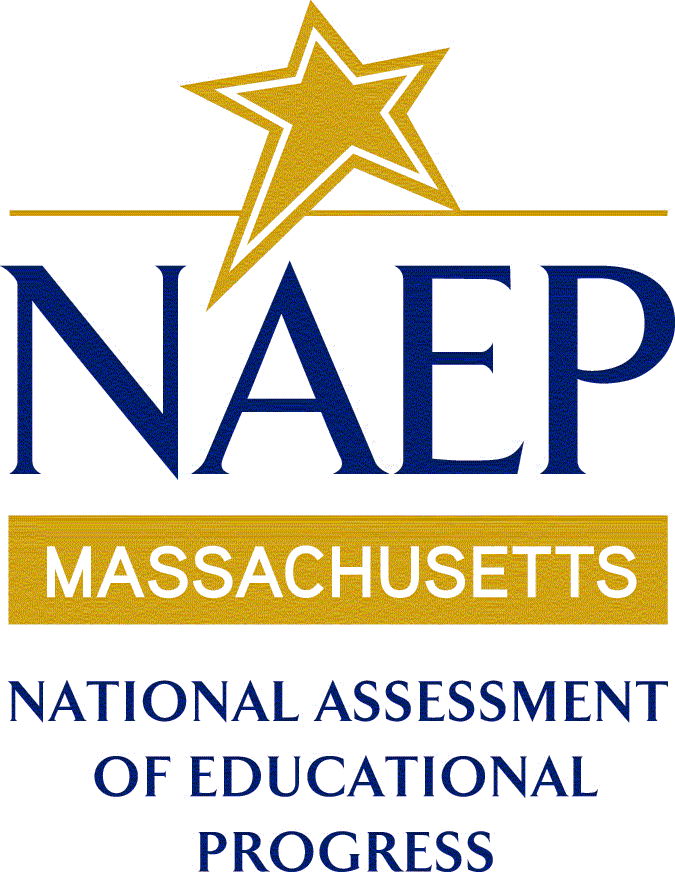 2015 NAEP Reading and Mathematics:Summary of State ResultsNovember 2015Massachusetts Department of Elementary and Secondary Education75 Pleasant Street, Malden, MA 02148Phone 781-338-3000  TTY: N.E.T. Relay 800-439-2370www.doe.mass.edu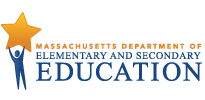 This document was prepared by the 
Massachusetts Department of Elementary and Secondary EducationMitchell D. Chester, Ed.D.CommissionerThe Massachusetts Department of Elementary and Secondary Education, an affirmative action employer, is committed to ensuring that all of its programs and facilities are accessible to all members of the public.We do not discriminate on the basis of age, color, disability, national origin, race, religion, sex or sexual orientation.Inquiries regarding the Department’s compliance with Title IX and other civil rights laws may be directed to theHuman Resources Director, 75 Pleasant St., Malden, MA 02148  781-338-6105.© 2015 Massachusetts Department of Elementary and Secondary EducationPermission is hereby granted to copy any or all parts of this document for non-commercial educational purposes. Please credit the “Massachusetts Department of Elementary and Secondary Education.”This document printed on recycled paperMassachusetts Department of Elementary and Secondary Education75 Pleasant Street, Malden, MA 02148-4906Phone 781-338-3000  TTY: N.E.T. Relay 800-439-2370http://www.doe.mass.edu/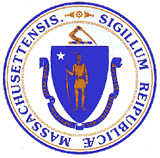 Table 1. 2015 NAEP Reading AssessmentTable 1. 2015 NAEP Reading AssessmentTable 1. 2015 NAEP Reading AssessmentTable 1. 2015 NAEP Reading AssessmentTable 1. 2015 NAEP Reading AssessmentPercentage of Students at or above Proficient in the Top 10 StatesPercentage of Students at or above Proficient in the Top 10 StatesPercentage of Students at or above Proficient in the Top 10 StatesPercentage of Students at or above Proficient in the Top 10 StatesPercentage of Students at or above Proficient in the Top 10 StatesGrade 4Grade 4Grade 8Grade 8Grade 8Massachusetts50Massachusetts46New Hampshire46New Hampshire45Vermont45Vermont44Connecticut43Connecticut43Virginia43New Jersey41New Jersey43Minnesota40Wyoming41Pennsylvania39Pennsylvania41Wisconsin39Kentucky40Colorado38Washington40Utah38Table 2. 2015 NAEP Mathematics AssessmentTable 2. 2015 NAEP Mathematics AssessmentTable 2. 2015 NAEP Mathematics AssessmentTable 2. 2015 NAEP Mathematics AssessmentTable 2. 2015 NAEP Mathematics AssessmentPercentage of Students at or above Proficient in the Top 10 StatesPercentage of Students at or above Proficient in the Top 10 StatesPercentage of Students at or above Proficient in the Top 10 StatesPercentage of Students at or above Proficient in the Top 10 StatesPercentage of Students at or above Proficient in the Top 10 StatesGrade 4Grade 4Grade 8Grade 8Grade 8Massachusetts54Massachusetts51Minnesota53Minnesota48New Hampshire51New Hampshire46Indiana50New Jersey46Wyoming48Vermont42Virginia47Wisconsin41Washington47Washington39New Jersey47North Dakota39Nebraska46Montana39Wisconsin45Indiana39Table 3. 2015 NAEP Reading AssessmentDistribution of Questions by Cognitive Skill across the TestTable 3. 2015 NAEP Reading AssessmentDistribution of Questions by Cognitive Skill across the TestTable 3. 2015 NAEP Reading AssessmentDistribution of Questions by Cognitive Skill across the TestField of ReadingGrade 4Grade 8Locate and Recall: when locating or recalling information from what they have read, students may identify explicitly stated main ideas or may focus on specific elements of a story.Integrate and Interpret: when integrating and interpreting what they have read, students may make comparisons, explain character motivation, or examine relations of ideas across the text.Critique and Evaluate: when critiquing or evaluating what they have read, students view the text critically by examining it from numerous perspectives or may evaluate overall text quality or the effectiveness of particular aspects of the text.30%50%20%20%50%30%Table 4. 2015 NAEP Mathematics AssessmentDistribution of Questions By Content Area Across the TestTable 4. 2015 NAEP Mathematics AssessmentDistribution of Questions By Content Area Across the TestTable 4. 2015 NAEP Mathematics AssessmentDistribution of Questions By Content Area Across the TestField of MathematicsGrade 4Grade 8Number properties and operations measures students’ understanding of ways to represent, calculate, and estimate with numbers.Measurement assesses students’ knowledge of units of measurement for such attributes as capacity, length, area, volume, time, angles, and rates.Geometry measures students’ knowledge and understanding of shapes in two and three dimensions, and relationships between shapes such as symmetry and transformations.Data analysis, statistics, and probability measures students’ understanding of data representation, characteristics of data sets, experiments and samples, and probability.Algebra measures students’ understanding of patterns, using variables, algebraic representation, and functions.40%20%15%10%15%20%15%20%15%30%Table 5-A. 2015 NAEP Reading AssessmentGrade 4 Performance by Race/EthnicityTable 5-A. 2015 NAEP Reading AssessmentGrade 4 Performance by Race/EthnicityTable 5-A. 2015 NAEP Reading AssessmentGrade 4 Performance by Race/EthnicityTable 5-A. 2015 NAEP Reading AssessmentGrade 4 Performance by Race/EthnicityTable 5-A. 2015 NAEP Reading AssessmentGrade 4 Performance by Race/EthnicityTable 5-A. 2015 NAEP Reading AssessmentGrade 4 Performance by Race/EthnicityTable 5-A. 2015 NAEP Reading AssessmentGrade 4 Performance by Race/EthnicityTable 5-A. 2015 NAEP Reading AssessmentGrade 4 Performance by Race/EthnicityPercentage of StudentsPercentage of StudentsPercentage of StudentsPercentage of StudentsRace/EthnicityPercentage of StudentsAverage Scale ScoreBelow BasicAt or Above BasicAt or Above ProficientAt AdvancedWhiteWhiteNation4923221794611Massachusetts6524211895817African American/BlackAfrican American/BlackNation152064951182Massachusetts72173565253HispanicHispanicNation262084654213Massachusetts192153961253Asian/Pacific IslanderAsian/Pacific IslanderNation5 23819815319Massachusetts624911896831Table 5-B. 2015 NAEP Reading Assessment:Grade 8 Performance by Race/EthnicityTable 5-B. 2015 NAEP Reading Assessment:Grade 8 Performance by Race/EthnicityTable 5-B. 2015 NAEP Reading Assessment:Grade 8 Performance by Race/EthnicityTable 5-B. 2015 NAEP Reading Assessment:Grade 8 Performance by Race/EthnicityTable 5-B. 2015 NAEP Reading Assessment:Grade 8 Performance by Race/EthnicityTable 5-B. 2015 NAEP Reading Assessment:Grade 8 Performance by Race/EthnicityTable 5-B. 2015 NAEP Reading Assessment:Grade 8 Performance by Race/EthnicityTable 5-B. 2015 NAEP Reading Assessment:Grade 8 Performance by Race/EthnicityPercentage of StudentsPercentage of StudentsPercentage of StudentsPercentage of StudentsRace/EthnicityPercentage of StudentsAverage Scale ScoreBelow BasicAt or Above BasicAt or Above ProficientAt AdvancedWhiteWhiteNation512731684424Massachusetts672851090537African American/BlackAfrican American/BlackNation152474258151Massachusetts92523763181HispanicHispanicNation252533565201Massachusetts14249396117#Asian/Pacific IslanderAsian/Pacific IslanderNation62791585509Massachusetts729010906418Table 6-A. 2015 NAEP Mathematics AssessmentGrade 4 Performance by Race/EthnicityTable 6-A. 2015 NAEP Mathematics AssessmentGrade 4 Performance by Race/EthnicityTable 6-A. 2015 NAEP Mathematics AssessmentGrade 4 Performance by Race/EthnicityTable 6-A. 2015 NAEP Mathematics AssessmentGrade 4 Performance by Race/EthnicityTable 6-A. 2015 NAEP Mathematics AssessmentGrade 4 Performance by Race/EthnicityTable 6-A. 2015 NAEP Mathematics AssessmentGrade 4 Performance by Race/EthnicityTable 6-A. 2015 NAEP Mathematics AssessmentGrade 4 Performance by Race/EthnicityTable 6-A. 2015 NAEP Mathematics AssessmentGrade 4 Performance by Race/EthnicityPercentage of StudentsPercentage of StudentsPercentage of StudentsPercentage of StudentsRace/EthnicityPercentage of StudentsAverage Scale ScoreBelow BasicAt or Above BasicAt or Above ProficientAt AdvancedWhiteWhiteNation4924810905110Massachusetts652565956215African American/BlackAfrican American/BlackNation152243565191Massachusetts72302773261HispanicHispanicNation262302773263Massachusetts192322674283Asian/Pacific IslanderAsian/Pacific IslanderNation525610906122Massachusetts62732988138Table 6-B. 2015 NAEP Mathematics AssessmentGrade 8 Performance by Race/EthnicityTable 6-B. 2015 NAEP Mathematics AssessmentGrade 8 Performance by Race/EthnicityTable 6-B. 2015 NAEP Mathematics AssessmentGrade 8 Performance by Race/EthnicityTable 6-B. 2015 NAEP Mathematics AssessmentGrade 8 Performance by Race/EthnicityTable 6-B. 2015 NAEP Mathematics AssessmentGrade 8 Performance by Race/EthnicityTable 6-B. 2015 NAEP Mathematics AssessmentGrade 8 Performance by Race/EthnicityTable 6-B. 2015 NAEP Mathematics AssessmentGrade 8 Performance by Race/EthnicityTable 6-B. 2015 NAEP Mathematics AssessmentGrade 8 Performance by Race/EthnicityPercentage of StudentsPercentage of StudentsPercentage of StudentsPercentage of StudentsRace/ethnicityPercentage of StudentsAverage Scale ScoreBelow BasicAt or Above BasicAt or Above ProficientAt AdvancedWhiteWhiteNation5129119814210Massachusetts6630412885920African American/BlackAfrican American/BlackNation152605347121Massachusetts92684654224HispanicHispanicNation252694060193Massachusetts152713961244Asian/Pacific IslanderAsian/Pacific IslanderNation630514865825Massachusetts73246947344Percentage of StudentsPercentage of StudentsPercentage of StudentsPercentage of StudentsGenderPercentage of StudentsAverage Scale ScoreBelow BasicAt or Above BasicAt or Above ProficientAt AdvancedMaleMaleNation512183565327Massachusetts5123321794713FemaleFemaleNation4922529713810Massachusetts4923815855316Percentage of StudentsPercentage of StudentsPercentage of StudentsPercentage of StudentsGenderPercentage of StudentsAverage Scale ScoreBelow BasicAt or Above BasicAt or Above ProficientAt AdvancedMaleMaleNation512593070282Massachusetts502712080414FemaleFemaleNation492692179384Massachusetts502781486508Percentage of StudentsPercentage of StudentsPercentage of StudentsPercentage of StudentsGenderPercentage of StudentsAverage Scale ScoreBelow BasicAt or Above BasicAt or Above ProficientAt AdvancedMaleMaleNation512411981418Massachusetts5125310905715FemaleFemaleNation492391981386Massachusetts4924811895011Percentage of StudentsPercentage of StudentsPercentage of StudentsPercentage of StudentsGenderPercentage of StudentsAverage Scale ScoreBelow BasicAt or Above BasicAt or Above ProficientAt AdvancedMaleMaleNation512813070328Massachusetts5029521794918FemaleFemaleNation492812971327Massachusetts5029917835318Percentage of StudentsPercentage of StudentsPercentage of StudentsPercentage of StudentsEligibility StatusPercentage of StudentsAverage Scale ScoreBelow BasicAt or Above BasicAt or Above ProficientAt AdvancedEligibleEligibleNation552094456213Massachusetts422203367295Not EligibleNot EligibleNation4323717835215Massachusetts582477936521Percentage of StudentsPercentage of StudentsPercentage of StudentsPercentage of StudentsEligibility StatusPercentage of StudentsAverage Scale ScoreBelow BasicAt or Above BasicAt or Above ProficientAt AdvancedEligibleEligibleNation522533664201Massachusetts442602971283Not EligibleNot EligibleNation472761486476Massachusetts56286892599Percentage of StudentsPercentage of StudentsPercentage of StudentsPercentage of StudentsEligibility StatusPercentage of StudentsAverage Scale ScoreBelow BasicAt or Above BasicAt or Above ProficientAt AdvancedEligibleEligibleNation552292872242Massachusetts422362080314Not EligibleNot EligibleNation442538925813Massachusetts582613977120Percentage of StudentsPercentage of StudentsPercentage of StudentsPercentage of StudentsEligibility StatusPercentage of StudentsAverage Scale ScoreBelow BasicAt or Above BasicAt or Above ProficientAt AdvancedEligibleEligibleNation522684258182Massachusetts432793367317Not EligibleNot EligibleNation4729616844813Massachusetts573118926627Percentage of StudentsPercentage of StudentsPercentage of StudentsPercentage of StudentsDisability StatusPercentage of StudentsAverage Scale ScoreBelow BasicAt or Above BasicAt or Above ProficientAt AdvancedSDSDNation131866733122Massachusetts182094555202Not SDNot SDNation872272773387Massachusetts8224112885616Percentage of StudentsPercentage of StudentsPercentage of StudentsPercentage of StudentsDisabilityStatusPercentage of StudentsAverage Scale ScoreBelow BasicAt or Above BasicAt or Above ProficientAt AdvancedSDSDNation1222964368#Massachusetts182454654151Not SDNot SDNation882692080364Massachusetts822811189527Percentage of StudentsPercentage of StudentsPercentage of StudentsPercentage of StudentsDisability StatusPercentage of StudentsAverage Scale ScoreBelow BasicAt or Above BasicAt or Above ProficientAt AdvancedSDSDNation132174654162Massachusetts182312674254Not SDNot SDNation872431585438Massachusetts822557936015Percentage of StudentsPercentage of StudentsPercentage of StudentsPercentage of StudentsDisabilityStatusPercentage of StudentsAverage Scale ScoreBelow BasicAt or Above BasicAt or Above ProficientAt AdvancedSDSDNation12246683281Massachusetts182644951163Not SDNot SDNation882862476369Massachusetts8230412885822Percentage of StudentsPercentage of StudentsPercentage of StudentsPercentage of StudentsELL StatusPercentage of StudentsAverage Scale ScoreBelow BasicAt or Above BasicAt or Above ProficientAt AdvancedELLELLNation11 189 68 3281Massachusetts92005644121Not ELLNot ELLNation892252872389Massachusetts9123915855316Percentage of StudentsPercentage of StudentsPercentage of StudentsPercentage of StudentsELL StatusPercentage of StudentsAverage Scale ScoreBelow BasicAt or Above BasicAt or Above ProficientAt AdvancedELLELLNation622372283#Massachusetts522565356#Not ELLNot ELLNation942672278353Massachusetts952771486487Percentage of StudentsPercentage of StudentsPercentage of StudentsPercentage of StudentsELL StatusPercentage of StudentsAverage Scale ScoreBelow BasicAt or Above BasicAt or Above ProficientAt AdvancedELLELLNation112184357151Massachusetts92233565172Not ELLNot ELLNation892431684438Massachusetts912538925814Percentage of StudentsPercentage of StudentsPercentage of StudentsPercentage of StudentsELL StatusPercentage of StudentsAverage Scale ScoreBelow BasicAt or Above BasicAt or Above ProficientAt AdvancedELLELLNation6246693151Massachusetts62516238102Not ELLNot ELLNation942842773348Massachusetts9430017835319Percentage of StudentsPercentage of StudentsPercentage of StudentsPercentage of StudentsLocationPercentage of StudentsAverage Scale ScoreBelow BasicAt or Above BasicAt or Above ProficientAt AdvancedCityCityNation312163961307Massachusetts1622530703510SuburbSuburbNation4122628724010Massachusetts7623717835215TownTownNation112183565316Massachusetts1‡‡‡‡‡RuralRuralNation182232971367Massachusetts72429915915Percentage of StudentsPercentage of StudentsPercentage of StudentsPercentage of StudentsLocationPercentage of StudentsAverage Scale ScoreBelow BasicAt or Above BasicAt or Above ProficientAt AdvancedCityCityNation292593169283Massachusetts172613268305SuburbSuburbNation412682278384Massachusetts722781486506TownTownNation122612773292Massachusetts#‡‡‡‡‡RuralRuralNation192652476323Massachusetts102731783426Percentage of StudentsPercentage of StudentsPercentage of StudentsPercentage of StudentsLocationPercentage of StudentsAverage Scale ScoreBelow BasicAt or Above BasicAt or Above ProficientAt AdvancedCityCityNation312362476357Massachusetts162401981387SuburbSuburbNation412431684449Massachusetts762529915615TownTownNation112372080355Massachusetts1‡‡‡‡‡RuralRuralNation182411684406Massachusetts72544966010Percentage of StudentsPercentage of StudentsPercentage of StudentsPercentage of StudentsLocationPercentage of StudentsAverage Scale ScoreBelow BasicAt or Above BasicAt or Above ProficientAt AdvancedCityCityNation292763565287Massachusetts1728332683513SuburbSuburbNation4128526743710Massachusetts7230116845520TownTownNation122793070285Massachusetts#‡‡‡‡‡RuralRuralNation192822773316Massachusetts1129420804717Percentage of StudentsPercentage of StudentsPercentage of StudentsPercentage of StudentsParent EducationPercentage of StudentsAverage Scale ScoreBelow BasicAt or Above BasicAt or Above ProficientAt AdvancedDid Not Finish High School                Nation82494060161                Massachusetts          42483961121Graduated High School                Nation162533565191      Massachusetts122602872262Graduated College               Nation492741684445               Massachusetts           622841090579Percentage of StudentsPercentage of StudentsPercentage of StudentsPercentage of StudentsParent EducationPercentage of StudentsAverage Scale ScoreBelow BasicAt or Above BasicAt or Above ProficientAt AdvancedDid Not Finish High School                Nation82654456141                Massachusetts          52674456183Graduated High School                Nation162684258172     Massachusetts122773169275Graduated College               Nation4929319814513               Massachusetts           6230812886426Achievement LevelDescriptionBasic  (208)Fourth-grade students performing at the Basic level should be able to locate relevant information, make simple inferences, and use their understanding of the text to identify details that support a given interpretation or conclusion. Students should be able to interpret the meaning of a word as it is used in the text. When reading literary texts such as fiction, poetry, and literary nonfiction, fourth-grade students performing at the Basic level should be able to make simple inferences about characters, events, plot, and setting. They should be able to identify a problem in a story and relevant information that supports an interpretation of a text.When reading informational texts such as articles and excerpts from books, fourth-grade students performing at the Basic level should be able to identify the main purpose and an explicitly stated main idea, as well as gather information from various parts of a text to provide supporting information.Proficient  (238)Fourth-grade students performing at the Proficient level should be able to integrate and interpret texts and apply their understanding of the text to draw conclusions and make evaluations.When reading literary texts such as fiction, poetry, and literary nonfiction, fourth-grade students performing at the Proficient level should be able to identify implicit main ideas and recognize relevant information that supports them. Students should be able to judge elements of an author's craft and provide some support for their judgment. They should be able to analyze character roles, actions, feelings, and motivations.When reading informational texts such as articles and excerpts from books, fourth-grade students performing at the Proficient level should be able to locate relevant information, integrate information across texts, and evaluate the way an author presents information. Student performance at this level should demonstrate an understanding of the purpose for text features and an ability to integrate information from headings, text boxes, and graphics and their captions. They should be able to explain a simple cause-and-effect relationship and draw conclusions.DescriptionAdvanced  (268)Fourth-grade students performing at the Advanced level should be able to make complex inferences and construct and support their inferential understanding of the text. Students should be able to apply their understanding of a text to make and support a judgment.When reading literary texts such as fiction, poetry, and literary nonfiction, fourth-grade students performing at the Advanced level should be able to identify the theme in stories and poems and make complex inferences about characters' traits, feelings, motivations, and actions. They should be able to recognize characters' perspectives and evaluate characters' motivations. Students should be able to interpret characteristics of poems and evaluate aspects of text organization.When reading informational texts such as articles and excerpts from books, fourth-grade students performing at the Advanced level should be able to make complex inferences about main ideas and supporting ideas. They should be able to express a judgment about the text and about text features and support the judgments with evidence. They should be able to identify the most likely cause given an effect, explain an author's point of view, and compare ideas across two texts.Achievement LevelDescriptionBasic  (243)Eighth-grade students performing at the Basic level should be able to locate information; identify statements of main idea, theme, or author's purpose; and make simple inferences from texts. They should be able to interpret the meaning of a word as it is used in the text. Students performing at this level should also be able to state judgments and give some support about content and presentation of content.When reading literary texts such as fiction, poetry, and literary nonfiction, eighth-grade students performing at the Basic level should recognize major themes and be able to identify, describe, and make simple inferences about setting and about character motivations, traits, and experiences. They should be able to state and provide some support for judgments about the way an author presents content and about character motivation.When reading informational texts such as exposition and argumentation, eighth-grade students performing at the Basic level should be able to recognize inferences based on main ideas and supporting details. They should be able to locate and provide relevant facts to construct general statements about information from the text. Students should be able to provide some support for judgments about the way information is presented.Proficient  (281)Eighth-grade students performing at the Proficient level should be able to provide relevant information and summarize main ideas and themes. They should be able to make and support inferences about a text, connect parts of a text, and analyze text features. Students performing at this level should also be able to fully substantiate judgments about content and presentation of content.When reading literary texts such as fiction, poetry, and literary nonfiction, eighth-grade students performing at the Proficient level should be able to make and support a connection between characters from two parts of a text. They should be able to recognize character actions and infer and support character feelings. Students performing at this level should be able to provide and support judgments about characters' motivations across texts. They should be able to identify how figurative language is used.When reading informational texts such as exposition and argumentation, eighth-grade students performing at the Proficient level should be able to locate and provide facts and relevant information that support a main idea or purpose, interpret causal relations, provide and support a judgment about the author's argument or stance, and recognize rhetorical devices.DescriptionAdvanced  (323)Eighth-grade students performing at the Advanced level should be able to make connections within and across texts and to explain causal relations. They should be able to evaluate and justify the strength of supporting evidence and the quality of an author's presentation. Students performing at the Advanced level also should be able to manage the processing demands of analysis and evaluation by stating, explaining, and justifying.When reading literary texts such as fiction, literary nonfiction, and poetry, eighth-grade students performing at the Advanced level should be able to explain the effects of narrative events. Within or across texts, they should be able to make thematic connections and make inferences about characters' feelings, motivations, and experiences.When reading informational texts such as exposition and argumentation, eighth-grade students performing at the Advanced level should be able to infer and explain a variety of connections that are intra-textual (such as the relation between specific information and the main idea) or inter-textual (such as the relation of ideas across expository and argument texts). Within and across texts, students should be able to state and justify judgments about text features, choice of content, and the author's use of evidence and rhetorical devices.Achievement LevelDescriptionBasic  (214)Fourth-grade students performing at the Basic level should show some evidence of understanding the mathematical concepts and procedures in the five NAEP content areas.Fourth-graders performing at the Basic level should be able to estimate and use basic facts to perform simple computations with whole numbers, show some understanding of fractions and decimals, and solve some simple real-world problems in all NAEP content areas. Students at this level should be able to use—although not always accurately—four-function calculators, rulers, and geometric shapes. Their written responses are often minimal and presented without supporting information.Proficient  (249)Fourth-grade students performing at the Proficient level should consistently apply integrated procedural knowledge and conceptual understanding to problem solving in the five NAEP content areas.Fourth-graders performing at the Proficient level should be able to use whole numbers to estimate, compute, and determine whether results are reasonable. They should have a conceptual understanding of fractions and decimals; be able to solve real-world problems in all NAEP content areas; and use four-function calculators, rulers, and geometric shapes appropriately. Students performing at the Proficient level should employ problem-solving strategies such as identifying and using appropriate information. Their written solutions should be organized and presented both with supporting information and explanations of how they were achieved.Advanced  (282)Fourth-grade students performing at the Advanced level should apply integrated procedural knowledge and conceptual understanding to complex and non-routine real-world problem solving in the five NAEP content areas.Fourth-graders performing at the Advanced level should be able to solve complex and non-routine real-world problems in all NAEP content areas. They should display mastery in the use of four-function calculators, rulers, and geometric shapes. These students are expected to draw logical conclusions and justify answers and solution processes by explaining why, as well as how, they were achieved. They should go beyond the obvious in their interpretations and be able to communicate their thoughts clearly and concisely.Achievement LevelDescriptionBasic  (262)Eighth-grade students performing at the Basic level should exhibit evidence of conceptual and procedural understanding in the five NAEP content areas. This level of performance signifies an understanding of arithmetic operations—including estimation—on whole numbers, decimals, fractions, and percents.Eighth-graders performing at the Basic level should complete problems correctly with the help of structural prompts such as diagrams, charts, and graphs. They should be able to solve problems in all NAEP content areas through the appropriate selection and use of strategies and technological tools—including calculators, computers, and geometric shapes. Students at this level also should be able to use fundamental algebraic and informal geometric concepts in problem solving.As they approach the Proficient level, students at the Basic level should be able to determine which of the available data are necessary and sufficient for correct solutions and use them in problem solving. However, these eighth-graders show limited skill in communicating mathematically.Proficient  (299)Eighth-grade students performing at the Proficient level should apply mathematical concepts and procedures consistently to complex problems in the five NAEP content areas.Eighth-graders performing at the Proficient level should be able to conjecture, defend their ideas, and give supporting examples. They should understand the connections among fractions, percents, decimals, and other mathematical topics such as algebra and functions. Students at this level are expected to have a thorough understanding of Basic level arithmetic operations—an understanding sufficient for problem solving in practical situations.Quantity and spatial relationships in problem solving and reasoning should be familiar to them, and they should be able to convey underlying reasoning skills beyond the level of arithmetic. They should be able to compare and contrast mathematical ideas and generate their own examples. These students should make inferences from data and graphs, apply properties of informal geometry, and accurately use the tools of technology. Students at this level should understand the process of gathering and organizing data and be able to calculate, evaluate, and communicate results within the domain of statistics and probability.Advanced  (333)Eighth-grade students performing at the Advanced level should be able to reach beyond the recognition, identification, and application of mathematical rules in order to generalize and synthesize concepts and principles in the five NAEP content areas.Eighth-graders performing at the Advanced level should be able to probe examples and counterexamples in order to shape generalizations from which they can develop models. Eighth-graders performing at the Advanced level should use number sense and geometric awareness to consider the reasonableness of an answer. They are expected to use abstract thinking to create unique problem-solving techniques and explain the reasoning processes underlying their conclusions.